Государственное бюджетное общеобразовательное учреждение школа № 657 Приморского района Санкт-ПетербургаПлан-конспект урока по физической культуре.для учащихся 12А класса.Тема: Легкая атлетика. Прыжки в длину с местаУчитель:  Уфимцев Илья ГеннадьевичВремя: 40 минутТехнология: коллективная и индивидуальная деятельностьМесто: спортивный залИнвентарь: фишки, мелЦель урока:Для учителя: создание условий для совершенствования техники прыжка в длину с местаДля ученика: усвоить технику прыжка в длину с местаОсновные задачи урока:Личностные результаты: - формирование ответственного отношения к учению, готовности и способности обучающихся к саморазвитию и самообразованию на основе мотивации к обучению и познанию, осознанному выбору и построению дальнейшей индивидуальной траектории образования на базе ориентировки в мире профессий и профессиональных предпочтений, с учетом устойчивых познавательных интересов;- формирование осознанного, уважительного и доброжелательного отношения к другому человеку, его мнению, мировоззрению, культуре; готовности и способности вести диалог с другими людьми и достигать в нем взаимопонимания - развитие морального сознания и компетентности в решении моральных проблем на основе личностного выбора, формирование нравственных чувств и нравственного поведения, осознанного и ответственного отношения к собственным поступкамМетапредметные результаты:- умение самостоятельно определять цели своего обучения, ставить и формулировать для себя новые задачи в учебе, развивать мотивы и интересы - умение оценивать правильность выполнения учебной задачи, собственные возможности ее решения- владение основами самоконтроля, самооценки, принятия решений Предметные результаты:- понимание роли и значения ФК в формировании личностных качеств, в активном включении в ЗОЖ, укреплении и сохранении индивидуального здоровья- формирование умений выполнять комплексы общеразвивающих, оздоровительных и корригирующих упражнений, учитывающих индивидуальные способности и особенности.Санкт-Петербург2022ОРГАНИЗАЦИОННАЯ СТРУКТУРА УРОКА.Приложение №1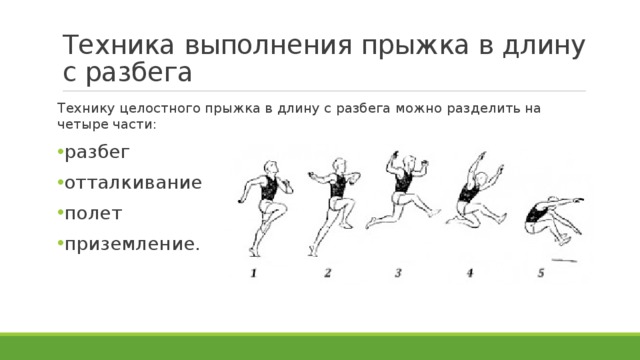 Этапы урокаОбучающие и развивающие компоненты, задания и упражненияДеятельность учителяДеятельность учащихсяФормы со взаимодействияУниверсальные учебные действияВиды контроля1234567Организационный момент урокаЭмоциональная, психологическая, мотивационная подготовка учащихся к обучению изучаемого материала.Проводить построение учащихся в одну шеренгу, проверять готовность к уроку озвучивать тему и цель урока.Выполняют построение на спортивной площадке. Слушают и обсуждают тему урока, отвечают на вопросыФронтальнаяЛичностные: понимают значение знаний для человека и принимают его; имеют желание учится; правильно идентифицируют себя с позицией школьникаУстный опросАктуализация знанийВыполнить строевые команды.Выполнить ходьбу с заданиемВыполнить бег с заданиями:Упражнения на месте:Дает команды: «направо!», «налево в обход шагом марш!»Формирует задания: Дает команду: «бегом марш!» Формирует задания: Дает команду: «шагом марш!»Проводит разминку на месте формирует задание, обеспечивает мотивацию выполненияВыполняют командыИдут по периметру площадки, выполняют заданиеВыполняют бег Соблюдая дистанцию переходят на ходьбу.Выполняют задания на местеФронтальнаяфронтальнаяЛичностные: активно включаются в общение и взаимодействие с сверстниками; проявляют дисциплинированность трудолюбие, упорство достижение поставленных целей.  Регулятивные: умеют планировать собственную деятельность, распределять нагрузку и отдых в процессе ее выполнении; осуществляют по шаговый контроль своих действийВыполнения действий по инструкции.Осуществления самоконтроля по образцу.Изучение нового материала- маховые движения свободной ногой из и.п., стоя боком на толчковой - Имитации на месте постановки ноги с передней части стопы- подскоки- из положения стоя толчковая нога впереди на всей стопе, маховая нога отставлена назад на 30 – 40 см, руки опущены. Вынести согнутую в колене маховую ногу вперед – вверх, поднимаясь на толчковой ноге, руку одноименную толчковой ноге, поднять (согнутой в локтевом суставе) вперед – вверх, другую отвести назад (имитация отталкивания)- прыжки в длину с места, возможно больше выбрасывая ноги впередФормирует задание осуществляет индивидуальный контрольПоказывает как выполняется, объясняет.Осуществляет индивидуальный контроль Выполняют на месте имитационные упражнения Выполняют упражнения целикомФронтальнаяИндивидуальнаяКоммуникативные: умеют общаться и взаимодействовать со сверстниками  на принципах взаимопомощи; обмениваться мнениями, слушают друг друга Осуществления самоконтроля.Первичное осмысление и закрепление- прыжки в длину с места с приземлением на две ноги по 3 попыткиПоказывает и объясняет технику  Начинают прыгать Индивидуальная Регулятивные: принимают и сохраняют учебную задачу при выполнении упражнений Выполнение действий по инструкцииИтоги урока. РефлексияОбобщить полученные на уроке сведения.Задает вопросы:- получилось ли выполнить технику прыжка в длину с места?Определяют свое эмоциональное состояние на урокеОтвечают на вопросфронтальнаяЛичностные: понимают значение знаний для человека и принимают его.Регулятивные: прогнозируют результаты уровня усвоения изучаемого материалаОценивание учащихся за работу на уроке СодержаниеДозировкаОМУУпражнения в ходьбе:1. ходьба на носках, руки в стороны2.ходьба на пятках, руки вверх4. перекаты с пятки на носок, круговые движения в плечевом суставе5. полным приседом6. наклоны туловища на каждый шаг7.выпады на каждый шагВсе упражнения по 0,5 кругаСледить за правильностью выполнения упражненийДержим руки впередНоги не сгибаем, соблюдаем дистанциюРуки на пояс, спина прямая, соблюдаем дистанциюУпражнения в беге:1.Приставными шагами левым, правым боком2. С высоким подниманием бедра 3. С Захлестыванием голени назад4.Скрестными шагами левым, правым боком5. Махи ногами в сторону, вперед6. Бег зигзагом 0,5 круг0,5 круг0,5 круг0,5 круг0,5 круг2 разаСледить за правильностью выполнения упражненийС быстрой амплитудой движенияСледить за правильностью выполнения упражненийСледить за правильностью выполнения упражненийУпражнения на месте:Наклоны головы вперед, назадРывки руками, руки перед грудью согнутыРывки руками, правая рука вверх, левая внизуНаклоны туловища в стороныНаклоны туловища вперед, назадПовороты туловища в стороныСидя наклоны впередСед барьериста По 8- 12 разСледить за правильностью выполнения упражнений